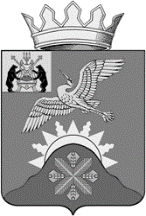 Российская ФедерацияНовгородская область Батецкий муниципальный районСОВЕТ ДЕПУТАТОВ БАТЕЦКОГО СЕЛЬСКОГО ПОСЕЛЕНИЯР Е Ш Е Н И ЕО назначении опроса гражданПринято Советом депутатов  Батецкого сельского поселения  10 декабря  2018 годаВ соответствии с Федеральным законом от 6 октября 2003 года N 131-ФЗ "Об общих принципах организации местного самоуправления в Российской Федерации", Уставом Батецкого сельского поселения, Положением о порядке назначения и проведения опроса граждан на территории Батецкого сельского поселения, утвержденным решением Совета депутатов Батецкого сельского поселения от 26.12.2017 № 140-СД, в целях реализации права граждан на осуществление местного самоуправления в Батецком сельском поселении Совет депутатов Батецкого сельского поселения  РЕШИЛ: Назначить дату проведения опроса граждан в поселке Батецкий на  21 декабря 2018 года по вопросу: отбор общественной территории, которая будет благоустроена в 2019 году.Утвердить прилагаемый перечень общественных территорий, сформированный для проведения общественной комиссией опроса граждан по отбору общественных территорий для проведения работ по благоустройству в 2019 году.Утвердить прилагаемую методику проведения опроса граждан.Утвердить прилагаемую форму анкеты.Установить минимальную численность жителей, участвующих в опросе – 10% от числа населения, обладающего избирательным правом.6. Решение вступает в силу со дня его официального опубликования.7. Опубликовать решение в муниципальной газете «Батецкие вести» и разместить на официальном сайте Администрации Батецкого муниципального района.Глава Батецкогосельского поселения                                      С.Я. Резникп. Батецкий10 декабря  2018 года№ 177-СД                                                                                  Утвержден                                                                                  решением Совета депутатов                                                                                          Батецкого сельского поселения                                                                                           от 10.12.2018  №177-СДПЕРЕЧЕНЬобщественных территорий, сформированный для проведения общественной комиссией опроса граждан по отбору общественных территорий для проведения работ по благоустройству в 2019 году                                                                                  Утверждена                                                                                  решением Совета депутатов                                                                                          Батецкого сельского поселения                                                                                           от 10.12.2018  №177-СДМетодика проведения опроса граждан, проводимого 21 декабря 2018 годапо вопросу: отбор общественной территории,которая будет благоустроена в 2019 годуОпрос граждан проводит общественная комиссия, утвержденная постановлением Администрации Батецкого муниципального района от 16.08.2017 № 601.Опрос граждан проводится методом анкетирования и интернет-голосования. Минимальная численность жителей, участвующих в опросе –180 человек, что составляет 10%  от числа населения, обладающего избирательным правом, проживающего на территории поселка Батецкий.Участники опроса выбирают одну общественную территорию и ставят значок напротив выбранной территории.26 декабря 2018 года общественная комиссия подсчитывает результаты опроса, на основании полученных результатов составляется протокол.До 28 декабря 2018 года общественная комиссия направляет один экземпляр протокола в Совет депутатов Батецкого сельского поселения, Главе района, а также публикует результаты опроса в муниципальной газете «Батецкие вести» и размещает на официальном сайте Администрации Батецкого муниципального района.Общественная территория, выбранная большинством голосов, граждан участвующих в опросе, будет благоустроена в 2019 году.№ п/пТерриторияАдрес1.Привокзальная площадь (2 этап)Новгородская область, Батецкий район, п. Батецкий, ул. Линейная, д. 72.СкверНовгородская область, Батецкий район, п. Батецкий, ул. Советская,             д. 203.Территория ярмаркиНовгородская область, Батецкий район, п. Батецкий, ул. Зосимова,                   д. 19а                                                                                  Утверждена                                                                                  решением Совета депутатов                                                                                          Батецкого сельского поселения                                                                                           от 10.12.2018  №177-СДАнкета по выбору территории общего пользования в п. Батецкий для ее благоустройства в 2019 годуУважаемые жители!В рамках реализации муниципальной программы «Формирование современной городской среды на территории Батецкого сельского поселения на 2018-2022 годы» предлагается принять участие в опросе по выбору территории общего пользования для её благоустройства в 2019 году. Выберите одну из предложенных территорий:Привокзальная площадь (2 этап) Сквер у воинского захоронения  Территория ярмарки